1. PRODUCT IDENTIFICATION AND COMPANY IDENTIFICATIONProduct (Trade) Name: Advanced ABS (AABS)Company Identification: 		TLC KOREA Co. Ltd.                          		74 Makgol-gil, Hojeo-Myeon,                            		Wonju City, Gangwon-Do, Korea Post Code: 220-926Emergency Telephone & Fax Numbers: 	Tel: +82-33-732-9157                           		Fax: +82-33-732-91582. COMPOSITION / INFORMATION ON INGREDIENT2-1 COMMON CHEMICAL NAME: ABS 2-2 Mixtures                                      3. HAZARDS IDENTIFICATION, INCLUDING EMERGENCY OVERVIEWSkin Contact No evidence of harmful effects from available informationSkin AbsorptionNo evidence of harmful effects from available informationEye ContactNo evidence of harmful effects from available informationInhalationShort-term harmful health effects are not expected from vapor generated at ambient temperature4. FIRST AID MEASURESEye Contact Flush eyes thoroughly with water for at least 15 minutes and remove contact lenses if worn. Skin ContactFlush skin with plenty of water for at least 15 minutes while removing contaminated clothing and shoes InhalationMove to fresh air when exposed to large amounts of steam and mistIngestionRinse mouth with water immediately and take advice of a doctor/physician5. FIRE FIGHTING MEASURESFire Fighting GuidanceDo not direct a solid stream of water or foam into burning molten material; this may cause spattering and spread the fireMove containers from fire area if you can do this without riskWithdraw immediately in case of rising sound from venting safety devices or discoloration of tank Use appropriate extinguishing measure suitable for surrounding fireKeep containers cool with water sprayExtinguishing MediaSuitable: Dry chemical, carbon dioxide, regular foam extinguishing agent, sprayUnsuitable: Avoid use of water jet for extinguishing6. ACCIDENTAL RELEASE MEASURES6.1 Personal Precautions, protective equipment and emergency procedures6.1.1. For non-emergency personnelProtective equipment: Wear proper protective equipmentEmergency procedures: Not applicableIf required, notify relevant authorities according to applicable regulations 6.1.2. For emergency respondersDo not touch spilled material. Stop leak if you can do it without risk Remove all sources of ignitionHandling the damaged containers or spilled material after wearing protective equipment6.1.3. Other information Notification to central or local government when emission at least of the standard amountSlippery when spilt7. HANDLING AND STORAGE7.1 Precautions for safe handling Since emptied containers retain product residue (vapor, liquid, solid) follow all MSDS warnings even after container is emptiedRefer to Engineering controls and personal protective equipmentDealing only in a well-ventilated placeOperators should wear antistatic footwear and clothingWash thoroughly after handling 7.2 Safe storage and incompatibilitiesCheck regularly for leaks Prevent static electricity and keep away from combustible materials or heat sourcesStore in a dry/cool place8. EXPOSURE CONTROL / PERSONAL PROTECTION8.1 Exposure controlsA system of local and/or general exhaust is recommended to keep employee exposures above the Exposure Limits. Local exhaust ventilation is generally preferred because it can control the emissions of the contaminant at its source, preventing dispersion of it into the general work area. 8.2 Individual protection measures, such as personal protective equipmentHand ProtectionWear appropriate gloves Eye ProtectionWear primary eye protection such as splash resistant safety goggles with a secondary protection face shield.Provide an emergency eye wash station and quick drench shower in the immediate work areaRespiratory ProtectionUnder conditions of frequent use or heavy exposure, Respiratory protection may be neededRespiratory protection is ranked in order from minimum to maximumConsider warning properties before useDust, mist, fume-purifying respiratory protectionAny air-purifying respirator with a corpuscle filter of high efficiencyAny respiratory protection with a electromotion fan(for dust, mist, fume-purifying)Self-contained breathing apparatus with a corpuscle filter of high efficiencySkin ProtectionWear appropriate clothing9. PHYSICAL and CHEMICAL PROPERTIESAppearance (State): 	Solid (Pellets)Appearance (Color):	Slightly yellowOdor:			Not availableFreezing Point: 		Not determinedRelative Density: 	1.02~1.08g/㎖ Melting Point: 		210~240℃Flashy Point:		Not available Solubility:		Not available 10. STABILITY AND REACTIVITYReactivity: 		Not availableChemical Stability: 	Stable under recommended storage and handling conditionsHazardous Reactions: 	Hazardous polymerization will not occurConditions to avoid:	Avoid contact with incompatible material and conditionAvoid accumulation of electrostatic charges, heating, flames and hot surfaces11. TOXICOLOGICAL INFORMATION11-1 Acute toxicity  OralNot availableDermalNot availableInhalationNot available11-2 Eye corrosion/irritationNot available11-3 Skin sensitizationNot available11-4 MutagenicityNot available11-5 Reproductive toxicityNot available11-6 Aspiration hazardNot available11-7 CarcinogenicityNot available11-8 Respiratory sensitizationNot available12. ECOLOGICAL INFORMATION12-1 Fish(2-Propenenitrile polymer with 1,3-butadiene and ethenylbenzene):LC50 11.5mg/ℓ 96hr Primephales promelasNot available12-2 InvertebrateNot available12-3 AlgaeNot available12-4 Bioaccumulative potentialBioaccumulationNot available BiodegradabilityNot available13. DISPOSAL CONSIDERATIONS13-1 WASTE DISPOSAL METHODSince more than two kinds of designated waste is mixed, it is difficult to treat separately, then can be reduction or stabilization by incineration or similar processIf water separation is possible, pre-process with water separation processDispose by incinerationThe user of this product must dispose by oneself or entrust to waste disposer or person, who recycle and dispose other’s waste, person, who establish and operate waste disposal facilities.Dispose of waste in accordance with all applicable laws and regulations.14. TRANSPORT INFORMATIONLand, Sea and Air transportNot-regulated15. REGULATORY INFORMATION15-1 Safety, health and environmental regulation / legislation specific for the substance / mixtureREACH Restricted substance under REACHNot applicableREACH Substances subject to authorization under REACHNot applicableREACH SVHCNot applicable Europe PBTNot applicableEU classification<Regulation(EC)No 1272/2008 Annex VI Table 3.1>Not applicableEU classification<Regulation(EC)No 1272/2008 Annex VI Table 3.2>Not applicableAquatic ecotoxicity(R50/53)Not applicable16. OTHER INFORMATION	The (M)SDS is a Hazard Communication tool and should be used to assist in the Risk Assessment. Many factors determine whether the reported Hazards are Risks in the workplace or other settings. Risks may be determined by reference to Exposures Scenarios. Scale of use, frequency of use and current or available engineering controls must be consideredThis information is based on our current knowledge and is intended to describe the product for the purposes of health, safety and environmental requirements onlyIt should not therefore be construed as guaranteeing any specific property of the productWhen process AABS resin after more than 1 year of storage, re-dry before processing.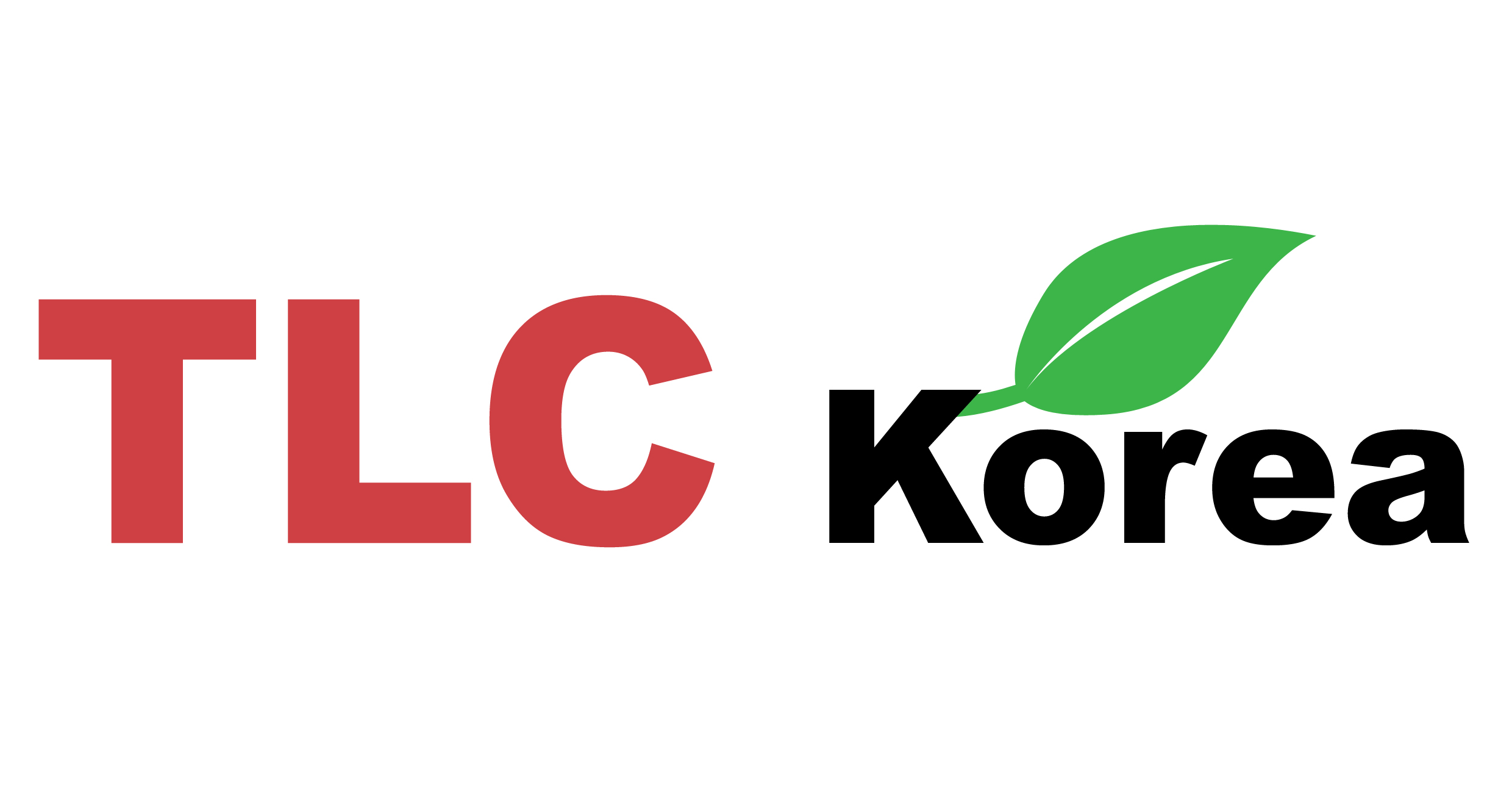 Safety Data Sheet (SDS)Date of Issue: 2015. 12. 12Safety Data Sheet (SDS)Revision Date: 2016. 03. 04Advanced ABS (AABS)NameCAS No.REACH No.%(weight)2-Propenenitril polymer with 1.3-Butadiene and ethenylbenzene9003-56-9-90~100SecretSecret-1~10